湘残联字〔2017〕53号湖南省残联 湖南省卫生计生委 湖南省财政厅关于印发《湖南省残疾人证管理办法实施细则》的通 知各市州残联、卫生计生委（局）、财政局：残疾人证作为认定残疾人及残疾类别、等级的合法证件，是残疾人依法享有国家和地方政府优惠政策的重要依据。随着党和政府各项惠残政策特别是残疾人“两项补贴”制度的全面实施，残疾人证的核发管理工作越来越受到全社会的广泛关注。为贯彻实施中国残联、国家卫生计生委新修订的《中华人民共和国残疾人证管理办法》（以下简称《管理办法》），规范有序核发残疾人证，提高办证服务水平，防止出现各类非正常办证情况，省残联、省卫生计生委、省财政厅共同制定了《湖南省残疾人证管理办法实施细则》（以下简称《实施细则》），现印发给你们，请结合实际，一并抓好贯彻落实。一、提高思想认识，强化社会宣传各地一定要充分认识规范核发管理残疾人证对于精准落实惠残政策、全面提升保障服务的重要意义，高度重视、精心做好核发管理各项工作。要通过新闻媒体和各种形式广泛宣传《管理办法》和《实施细则》的新特点、新要求，广泛宣传申办残疾人证的新程序、新规定，广泛宣传《残疾人残疾分类和分级》（GB/T26341-2010）有关内容，提高《管理办法》《实施细则》和残疾分类与分级的社会知晓率，确保得到严格实施。二、严格程序标准，科学规范实施修订后的《管理办法》具有审批权限下放、办证周期缩减、鉴定责任明确、指导更趋宏观等突出特点，体现了“科学规范、精简高效，优化流程、明晰权责”的要求。我省的《实施细则》立足湖南实际，突出问题导向，对《管理办法》部分内容进行了细化规定，具有较强的针对性和操作性。各级残联、卫生计生委（局）和财政局要认真组织学习，抓好贯彻落实，严格按照《管理办法》和《实施细则》的程序和标准，指导、管理残疾评定和扎实做好残疾人证核发工作。三、强化部门合力，抓好监督管理残疾人证核发管理是残联、卫生计生、财政等部门共同的责任。新《管理办法》和《实施细则》分工明确、责任清晰，各级各相关部门一定要严格按照规定各司其职、各负其责，同时加强协调配合，共同做好残疾人证核发管理工作。各级卫生计生部门和指定医院（或专业机构）要切实加强残疾评定工作的业务指导和培训，加强对评定医生的法制教育和作风教育，以优良的作风、精湛的业务为申请人出具专业、客观的评定结论，从源头上保证残疾人证的严肃性和公信力。各级残联要加强对残疾人证核发工作的领导，严格依法依规做好残疾人证的核发与管理，同时结合残疾人基本服务状况和需求信息数据动态更新工作，会同有关部门认真做好残疾人证的监督、复核与注销等工作。各级财政部门要积极发挥经费保障作用，及时将本地残疾人证核发工作相关经费纳入政府财政预算，为残疾人证正常核发和监管提供坚实的经费保障。对残疾人证核发工作出现的问题，各有关部门要加强协调联系，共同开展监督检查、查处违规行为，坚决杜绝“人情证”等问题发生，切实维护残疾人合法权益和残疾人证核发管理的严肃性。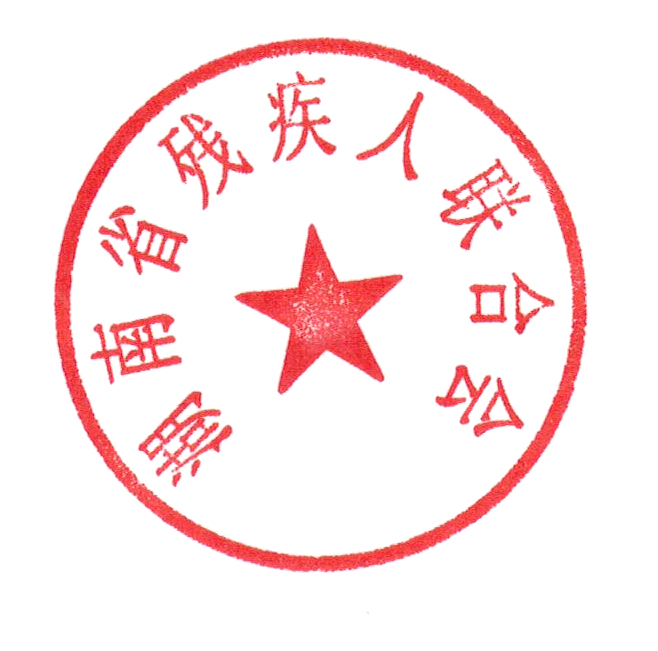 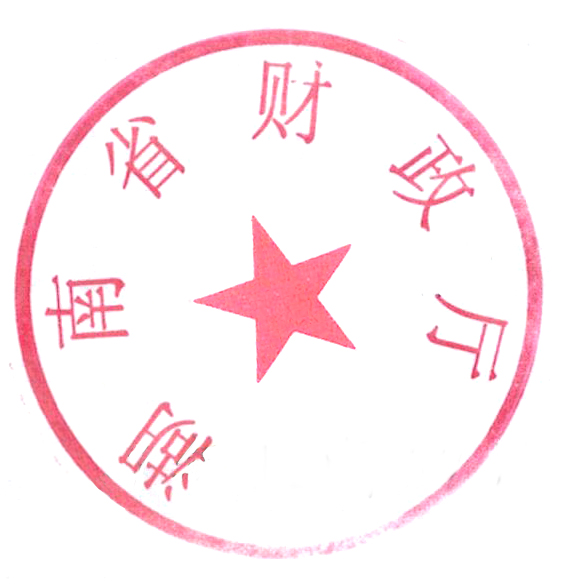 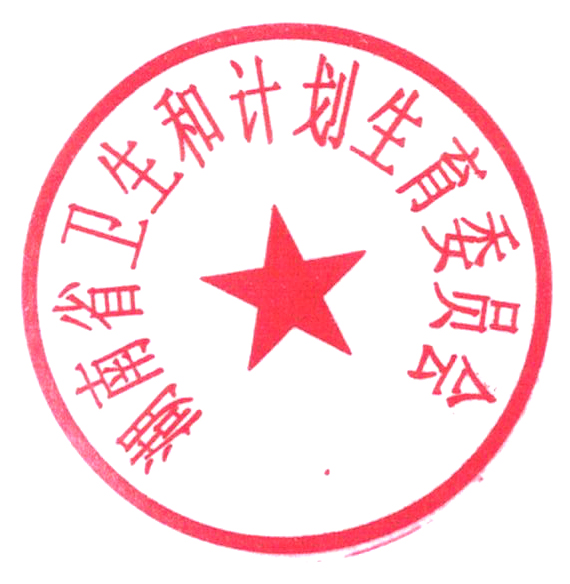 湖南省残联         湖南省卫生计生委        湖南省财政厅                             2017年11月17日湖南省残疾人证管理办法实施细则第一条  为贯彻实施《中华人民共和国残疾人证管理办法》（附件1，以下简称《残疾人证管理办法》），根据湖南省实际及《残疾人残疾分类和分级》（GB/T26341-2010），制定本细则。第二条  本细则仅对《残疾人证管理办法》实际操作层面相关内容作出规定，对无需细化的条款不予重复，未涉及内容均按照《残疾人证管理办法》相关规定贯彻执行。第三条  全省各级残疾评定医院（或专业机构）由省卫生计生委、省残联共同指定（附件2）。从事残疾评定的医师应当经过专业培训，并应具备有关规定条件。县级行政区原则上应以本地指定医院（或专业机构）作为残疾评定机构。特殊情形，经县级残联同意，申请人可以到本行政区域外的指定医院（或专业机构）进行残疾评定。各级各地获指定的医院（或专业机构）应当将残疾评定作为履行社会责任、服务人民群众的应尽职责，加强管理、规范服务。按照残疾类别和评定难易程序，制定经价格主管部门审批的残疾评定收费标准，对建档立卡贫困户和低保户免评定费，为残疾人证申请人提供便民、专业、客观的残疾评定服务。指定医院（或专业机构）应建立专门的残疾评定档案，妥善保管申请人的评定资料，经得起各种检验和检查。对服务态度差、乱收费、不按国家标准评定残疾等违规违纪行为，由有关部门予以严肃处理；涉嫌犯罪的，由司法部门依法追究法律责任。第四条  省残联和省卫生计生委共同成立湖南省残疾评定专家委员会（附件3），负责受理残疾评定争议，对市县评定结论准确性进行抽查评估，以及对市县指定医院（或专业机构）的残疾评定医师进行业务指导和培训。第五条  申请人应当按照《残疾人残疾分类和分级》相关条件提出申请，县级残联和指定医院（或专业机构）应当按照规定办理。言语障碍者，年满3周岁后方可提出申请。精神障碍者，年满2周岁后方可提出申请。听力障碍者，0－1岁儿童只评定听力残疾一级和二级；2－3岁儿童只评定听力残疾一级、二级和三级；4岁以上人群评定听力残疾一级、二级、三级和四级。第六条  申请智力、精神类残疾人证和未成年人申请残疾人证须同时提供的法定监护人证明材料，为下列三项中任意一项：（一）能体现出双方直系血缘关系的户口本；（二）申请人所在村（社区）出具的说明其双方关系的证明材料；（三）其他能够证明其双方关系的合法证件。第七条  依规实行评残公示制度。在评定环节，对评定结论符合残疾标准的，应在申请人所在的村（社区）按标准格式（附件4）予以公示，公示时间为五个工作日。申请人为未成年人的，原则上不予公示。公示期内有实名举报的，应当中止办证程序，及时调查处理。经查无误后，方可进入下一个办证程序。第八条  鼓励有条件的地方将残疾人证申办受理、发放等工作下放到乡镇（街道）残联，为申请人提供便利。将此两项权利下放的县（市、区），应当逐级向省残联报备，并加强对乡镇（街道）残联干部的业务培训和廉政教育。除《残疾人证管理办法》和本细则规定外，不得要求申请人提供任何额外申请材料，不得向申请人收取任何费用。第九条  鼓励上门开展残疾评定和便民办证服务。对家庭贫困且行动不便的申请人，经乡镇（街道）残联向县级残联书面申请，县级残联与指定医院（或专业机构）根据实际情况，为其提供便民服务。第十条  加强残疾人证核发工作监督管理。市县两级应当在政府残工委的主导下，建立以政府分管领导为组长，卫生计生委（卫生局）、纪委、财政、残联及指定医院（或专业机构）相关单位（部门）负责人为成员的残疾人证核发工作领导小组，负责协调、研究解决残疾人证核发工作重大问题。领导小组成员单位按照各自职责，共同做好本地残疾人证的核发、监督管理工作。省、市、县残联应设立和公开监督举报电话与电子邮箱，对实名举报的应及时处理和回复举报人。第十一条  核发和管理残疾人证的工作经费、医生及办证员培训费、证件购置费，以及发证和建立残疾人人口数据库所需的电脑、打印机等必要硬件设备经费由当地财政解决。上门评残和办证服务必要工作经费应由县级残联核算，报同级财政部门核定后纳入预算解决。因实名举报或残联要求的残疾评定复核费用，由各级残联商财政部门纳入预算解决。第十二条  残疾人证由省残联按照规定统一采购，采购费由省财政安排。县级残联按需免费申领，并做好残疾人证的进、出库登记和管理工作。核发残疾人证所需的《中华人民共和国残疾人证申请表》（附件5）和《中华人民共和国残疾评定表》（附件6），由县级残联按照固定格式印制，表格内容不得随意添减或更改。第十三条  各市（州）残联、卫生计生委、财政等部门可根据本细则，结合当地实际进一步制定实施办法，并报上级有关部门备案。第十四条  本细则由湖南省残疾人联合会、湖南省卫生和计划生育委员会、湖南省财政厅共同负责解释。第十五条  本细则自2018年1月1日起施行。附件：1.中华人民共和国残疾人证管理办法2.湖南省残疾评定指定医院目录3.湖南省残疾评定专家委员会4.评残公示（模板）5.中华人民共和国残疾人证申请表6.中华人民共和国残疾评定表附件1中华人民共和国残疾人证管理办法第一条  为推动残疾人事业发展，维护残疾人合法权益，全面提升残疾人事业科学管理和残疾人精准服务水平，依据《中华人民共和国残疾人保障法》《中国残疾人联合会章程》及有关法律、法规，制定中华人民共和国残疾人证管理办法。第二条  中华人民共和国残疾人证（以下简称残疾人证）是认定残疾人及其残疾类别、残疾等级的合法凭证，是残疾人依法享有国家和地方政府优惠政策的重要依据。残疾评定标准为中华人民共和国国家标准《残疾人残疾分类和分级》（GB/T26341-2010）（以下简称残疾标准）。第三条  残疾人证坚持申领自愿、属地管理原则。凡符合残疾标准的视力、听力、言语、肢体、智力、精神及多重残疾人均可申领残疾人证。第四条  残疾人证由中国残疾人联合会统一印制，套印中国残疾人联合会印章。地方残联负责发放和管理。视力残疾人证采用红色外皮，其他类别残疾人证采用绿色外皮。有视力残疾的多重残疾人可采用红色外皮的视力残疾人证。第五条  残疾人证号全国统一编码，首次办证采用20位编码格式，以公民身份号码和残疾类别、残疾等级代码为基础，由18位公民身份号码加1位残疾类别代码和1位残疾等级代码组成，如：360121197011210013 4 3									   残疾等级代码残疾类别代码								     18位公民身份号码残疾类别代码视力残疾: 1听力残疾: 2言语残疾: 3肢体残疾: 4智力残疾: 5精神残疾: 6多重残疾: 7残疾等级代码一级: 1二级: 2三级: 3四级: 4第六条  中国残联、国家卫生计生委按照职责分工共同指导省、市、县级残联、卫生计生委做好残疾评定、残疾人证核发管理等工作。各地以省（自治区、直辖市）为单位，由卫生计生委、残联等共同下文，指定本地区具备残疾评定资质的医院或专业机构，报中国残联备案。第七条  县级残联负责残疾人证的申办受理、核发管理等工作。县级残联按照省级卫生计生委和残联指定的医院或专业机构（以下简称指定机构）作出的残疾类别和残疾等级评定结论，核发残疾人证，并负责办证原始档案管理。省级残联、地市级残联做好残疾人证核发、使用、管理等工作的指导和监督检查。省级残联和卫生计生委成立残疾评定专家委员会，负责受理残疾评定争议。第八条  申办残疾人证使用全国统一的《中华人民共和国残疾人证申请表》（以下简称申请表）、《中华人民共和国残疾评定表》（以下简称评定表）。第九条  核发残疾人证程序。（一）申请：第一次申办残疾人证的申请人，需持申请人居民身份证、户口本和3张两寸近期免冠白底彩照，向户口所在地县级残联提出办证申请，如实填写申请表、评定表。申请智力、精神类残疾人证和未成年人申请残疾人证须同时提供法定监护人的证明材料。有条件的地方可开展网上办理申请。（二）受理：县级残联接到办证申请人提交的申请材料后，由受理人对申请人、法定监护人、照片、身份证、户口本进行确认，对于填写虚假信息者不予受理。（三）评定：指定机构对于申办残疾人证的申请人进行残疾评定，按照残疾标准作出明确的残疾类别和等级评定结论，填写评定表并加盖公章。评定结论符合残疾标准的，应在申请人所在的村（社区）予以公示，公示时间为五个工作日；申请人是未成年人的，原则上不予公示。（四）审核、批准：县级残联对办证申请材料、受理程序、残疾评定结论和公示结果进行审核，并在十个工作日内审核完毕。经审核符合规定的，予以批准，填写打印残疾人证相关信息，并在批准残联栏内加盖公章、在持证人像上加盖钢印，同时将残疾评定表等相关信息录入残疾人人口基础数据库。评定结论不符合残疾标准者，不予办理。（五）发放、存档：县级残联将残疾人证发放给申请人，并将申请表、评定表、公示结果等相关材料存档、长期保存。第十条  有条件的地方可将残疾人证申办受理、发放等工作下放到乡镇（街道）残联。第十一条  有条件的地方应上门开展残疾评定和办证服务。第十二条  北京、天津、上海、重庆四个直辖市残疾人证的审核、批准由区（县）残联负责。第十三条  多重残疾按所属残疾中残疾程度最重类别的分级确定其残疾等级，具体残疾类别和残疾等级在残疾人证备注栏中逐一注明。第十四条  未成年残疾人和智力残疾人、精神残疾人所持残疾人证须填写联系人的姓名及联系电话。第十五条  持证人像上未加盖批准残联钢印或批准残联栏未加盖公章的，残疾人证无效。私自涂改的，残疾人证作废。第十六条  残疾人证残疾等级填写使用大写汉字（壹、贰、叁、肆），其他数字一律使用阿拉伯数字。第十七条  办理残疾人证不收取工本费。指定机构评定残疾类别、等级的费用以及照片等费用，原则上由申请人个人自理；有条件的地方可由当地财政予以补贴，对特殊困难的申请人应协调有关部门予以减免。第十八条  残疾人证只限持证人本人使用，要妥善保管，不得转借他人。第十九条  残疾人证有效期十年，期满可到批准残联免费换领，同时将原残疾人证交回。发证残联在新换领残疾人证的备注栏中注明换发信息，将回收的旧证统一销毁。第二十条  残疾人证遗失，应及时报告批准残联，声明作废后可申请补发。第一次补发残疾人证的编号在原20位编号后加“B1”，第二次补发加“B2”，依次类推。同时，遗失的残疾人证在残疾人人口基础数据库中注销。第二十一条  残疾人证污损、影响正常使用的，可交回批准残联免费换领。换领残疾人证登记信息与原残疾人证一致。第二十二条  残疾类别或残疾等级发生变化的，本人提出申请，经批准残联同意，可到指定机构重新进行残疾评定。批准残联根据评定结果重新核发残疾人证，并将残疾人人口基础数据库中的相关信息进行变更。第二十三条  残疾人户口迁移的，须同时办理残疾人证迁移手续。持证人需凭公安机关出具的户口迁移证明，到户口迁出地县级残联开具残疾人证迁移证明，残疾人户口迁出地县级残联要及时将残疾人人口基础数据库中的相应信息标注为迁出状态。残疾人凭户口迁出地县级残联转出的残疾人证申请表、评定表等档案材料和出具的残疾人证迁移证明，到户口迁入地县级残联登记入档。户口迁入地县级残联依据迁移证明，在残疾人证备注栏中注明残疾人证迁移日期并加盖公章，同时在残疾人人口基础数据库中完成迁入工作。迁入地残联对原残疾评定有异议的，可要求在迁入地当地重新进行残疾评定。户口迁移后超过半年没有办理残疾人证迁移手续的，原发证残联可在残疾人人口数据库中标注为冻结状态，办理迁移手续后改为迁出状态。第二十四条  残疾人残疾状况变化不再符合残疾标准或死亡的，发证残联应及时将残疾人证注销；残疾人本人或智力、精神残疾人及未成年残疾人的监护人要求注销残疾人证的，提交相应身份证明材料和书面申请，发证残联可收回残疾人证，并在残疾人人口基础数据库中注销相关信息。残疾人证注销后，一年内不得重新申请。残疾人残疾状况变化的认定，以指定机构作出的残疾评定结论为准。第二十五条  残疾人证申请人或残疾类别、残疾等级变更申请人对评定结论有异议的，可在十个工作日内到所在地市级残联申请重新评定，经地市级残联同意后到指定的医院或专业机构进行残疾评定；如仍有异议，可向省级残联提出申请，由省级残疾评定专家委员会组织专家进行评定，该评定结论为最终结论。第二十六条  建立残疾人证动态核查机制。批准残联定期对残疾人证进行审验核查，并受理实名举报。残疾状况发生明显变化、与残疾人证内容不符的，批准残联可要求持证人重新进行残疾评定。持证人无正当理由拒不进行重新评定超过半年以上的，批准残联可对其残疾人证实施强制注销。第二十七条  在残疾人证核发与管理中，有下列情形之一的，严肃追究有关人员的责任，根据有关规定给予党纪政纪处分，涉嫌违法犯罪的，移送司法机关处理。（一）残疾评定弄虚作假的；（二）违规办理残疾人证的；（三）刁难残疾人、故意拖延办理的；（四）泄露残疾人个人信息造成严重后果的。第二十八条  各省（自治区、直辖市）残联、卫生计生委等部门可根据本办法，结合当地实际制定实施细则，并报中国残联、国家卫生计生委备案。第二十九条  经中国残联批准开展第三代残疾人证（智能化）试点的地方，可统一采用第三代残疾人证（智能化），并在一定时期内延续证卡并用。第三代残疾人证（智能化）标准另行制定。第三十条  本办法由中国残联负责解释。第三十一条  本办法自2018年1月1日起施行。2008年中国残联发布的《〈中华人民共和国残疾人证〉管理办法》同时废止。附件2湖南省残疾评定指定医院目录*本县级行政区域内无精神、智力等类别残疾评定医院的，可以且只能从上述目录医院中指定。附件3湖南省残疾评定专家委员会专家名单（排名不分先后）附件4评残公示（模板）为加强残疾人证核发工作的监督，确保残疾人证的严肃性和公信力，根据《中华人民共和国残疾人证管理办法》规定，对经过指定医院（专业机构）评定、符合残疾标准的下列人员进行公示。公示时间为：XX年XX月XX日～XX年XX月XX日（5个工作日）。请对照《残疾人残疾分类和分级》（GB/T26341-2010）,如认为公示对象不符合残疾标准，或评定过程存在弄虚作假行为，可在公示期间向县（市、区）卫生计生委（局）、残联、纪委反映。举报电话：XXXX（县卫生计生局）、XXXX（县残联) 、XXXX（县纪委）；举报邮箱：XXXX（县卫生计生局）、XXXX（县残联）、XXXX（县纪委）。市（州）残联监督电话：XXXXX,邮箱：XXXX省残联监督电话：0731－84619517，邮箱：hnclzlb@163.com我们将严格履行保密义务，保护举报人的各项权益。为便于对反映的问题进行调查核实，请在反映问题时，提供具体事实或线索，以及本人的联系方式。           村（社区）委员会XX年XX 月XX日附件5中华人民共和国残疾人证申请表湖南省                           市（州）                 县（市、区）受理人签名：                                          受理时间：      年    月    日湖南省残疾人联合会湖南省卫生和计划生育委员会湖南省财政厅类别/市州/县市区医院（机构）名称类别/市州/县市区医院（机构）名称省    级终评医院湖南省人民医院省    级终评医院湖南省脑科医院（精神）市级复核医院市级复核医院市级复核医院市级复核医院长沙市长沙市第一医院张家界市张家界市人民医院长沙市长沙市精神病医院（精神）张家界市张家界市精神病医院（精神）株洲市株洲市中心医院益阳市益阳市中心医院株洲市株洲市三医院（精神）益阳市益阳市第五人民医院（精神）湘潭市湘潭市中心医院怀化市怀化市第一人民医院湘潭市湘潭市第五人民医院（精神）怀化市怀化市第四人民医院（精神）衡阳市衡阳市中心医院郴州市郴州市第一人民医院衡阳市衡阳市第一精神病医院（精神）郴州市郴州市精神病医院（精神）邵阳市邵阳市中西医结合医院永州市永州市中心医院邵阳市邵阳市宝庆精神病医院（精神）永州市永州市芝山医院（精神）岳阳市岳阳市第一人民医院娄底市娄底市中心医院岳阳市岳阳市康复医院（精神）娄底市娄底市康复医院（精神）常德市常德市第一人民医院湘西州湘西自治州人民医院常德市常德市康复医院（精神）湘西州湘西自治州精神病医院（精神）县级初评医院县级初评医院县级初评医院县级初评医院长沙县长沙县星沙医院芦淞区株洲市三三一医院望城区望城区人民医院石峰区株洲市二医院宁乡市宁乡市人民医院荷塘区株洲市人民医院宁乡市宁乡市精神病医院（精神）天元区株洲市中心医院浏阳市浏阳市人民医院株洲县株洲县第一人民医院浏阳市浏阳市精神病医院（精神）醴陵市醴陵市中医院醴陵市醴陵市精神病医院（精神）岳阳县岳阳县人民医院攸  县攸县人民医院湘阴县湘阴县中医医院茶陵县茶陵县人民医院汨罗市汨罗市人民医院炎陵县炎陵县人民医院平江县平江县第一人民医院湘潭县湘潭县人民医院临湘市临湘市中医院湘乡市湘乡市人民医院屈原区屈原区人民医院湘乡市湘乡市第二人民医院岳阳楼区岳阳楼区人民医院韶山市韶山市人民医院君山区君山区人民医院雨湖区江麓医院云溪区云溪区人民医院珠晖区珠晖区人民医院西湖管理区西湖管理区人民医院南岳区南华大学附三医院西洞庭管理区西洞庭管理区人民医院衡阳县衡阳县人民医院桃源县桃源县人民医院衡南县衡南县人民医院桃源县桃源县精神康复医院（精神）衡东县衡东县人民医院汉寿县汉寿县人民医院衡山县衡山县人民医院澧县澧县人民医院祁东县祁东县人民医院澧县澧县精神康复医院（精神）常宁市常宁市人民医院临澧县临澧县人民医院耒阳市耒阳市人民医院临澧县临澧县精神康复医院（精神）新邵县新邵县人民医院石门县石门县人民医院绥宁县绥宁县人民医院安乡县安乡县人民医院新宁县新宁县中医医院安乡县安乡县精神康复医院（精神）武冈市武冈市人民医院津市津市人民医院武冈市武冈现代脑科医院永定区张家界市中医医院邵阳县邵阳县中医医院慈利县慈利县中医医院邵东县邵东县中医医院桑植县桑植县人民医院隆回县隆回县人民医院赫山区益阳市第三人民医院城步县城步苗族自治县人民医院资阳区益阳市人民医院洞口县洞口县中医医院桃江县桃江县人民医院华容县华容县人民医院安化县安化县人民医院华容县华容县精神病专科医院（精神）安化县安化县精神病防治院（精神）沅江市沅江市人民医院安仁县安仁康复精神病专科医院（精神）南  县南县人民医院冷水滩区永州市第三人民医院（冷水滩区人民医院）大通湖区大通湖区人民医院零陵区零陵区中医院鹤城区怀化市第五人民医院东安县东安县中医院中方县中方县人民医院双牌县双牌县人民医院洪江市洪江市人民医院道　县道县人民医院洪江区洪江区中医医院江永县江永县人民医院会同县会同县人民医院江华县江华县人民医院靖州县靖州县人民医院江华县江华瑶族自治县康复医院（精神）通道县通道县第一人民医院宁远县宁远县人民医院芷江县芷江侗族自治县人民医院新田县新田县人民医院新晃县新晃县人民医院蓝山县蓝山县中心医院麻阳县麻阳苗族自治县中医医院祁阳县祁阳县人民医院辰溪县辰溪县人民医院娄星区娄星区人民医院沅陵县沅陵县人民医院冷水江市冷水江市人民医院溆浦县溆浦县人民医院新化县新化县人民医院北湖区郴州市第三人民医院新化县新化县精神病医院苏仙区郴州市第四人民医院涟源市涟源市人民医院资兴市资兴市第一人民医院双峰县双峰县人民医院桂阳县桂阳县第一人民医院泸溪县泸溪县人民医院宜章县宜章县人民医院花垣县花垣县人民医院永兴县永兴县人民医院凤凰县凤凰县人民医院嘉禾县嘉禾县中医医院古丈县古丈县人民医院临武县临武县人民医院保靖县保靖县人民医院汝城县汝城县人民医院永顺县永顺县人民医院桂东县桂东县人民医院吉首市吉首市人民 医院安仁县安仁县人民医院龙山县龙山县人民医院姓名单位职务/职称专业类别/电话江海波湘雅医院副教授眼科学（视力）梅凌云湘雅医院主任医师耳鼻喉科（听力）毕方方湘雅医院副主任医师神经内科（言语）胡懿郃湘雅医院教授骨科（肢体）高  玲中南大学湘雅二医院副主任∕教授眼科（视力）伍伟景中南大学湘雅二医院副主任∕教授耳鼻喉科（听力）王如蜜中南大学湘雅二医院专职言语治疗师康复医学科（言语）张长杰中南大学湘雅二医院主任∕教授康复医学科（肢体）高雪屏中南大学湘雅二医院副主任医师精神专业（智力）周建松中南大学湘雅二医院副主任医师精神专业（精神）段国平湖南省人民医院主任医师眼科（视力）肖旭平湖南省人民医院主任医师耳鼻喉头颈外科（听力）高小平湖南省人民医院主任医师神经内科（言语）刘向阳湖南省人民医院主任医师骨科（肢体）杨  栋湖南省脑科医院副主任/副主任医师精神病学（精神）刘  刚湖南省脑科医院主任/副主任医师眼耳鼻咽喉科专业（视力、听力）马  静湖南省脑科医院主任/副主任医师精神卫生专业（精神）黄远桃湖南省脑科医院副主任医师内科专业姓名性别年龄所在村民小组或居住小区残疾类别与等级评定医院评定日期申请人基本情况姓  名性别民族婚否贴照片处（两寸近期免冠白底彩照）申请人基本情况出生年月籍贯文化程度文化程度贴照片处（两寸近期免冠白底彩照）申请人基本情况身份证号贴照片处（两寸近期免冠白底彩照）申请人基本情况户籍地址        乡（镇、街道）        村（社区）                     乡（镇、街道）        村（社区）                     乡（镇、街道）        村（社区）                     乡（镇、街道）        村（社区）                     乡（镇、街道）        村（社区）                     乡（镇、街道）        村（社区）                     乡（镇、街道）        村（社区）                     乡（镇、街道）        村（社区）                     乡（镇、街道）        村（社区）                     乡（镇、街道）        村（社区）             贴照片处（两寸近期免冠白底彩照）申请人基本情况现住址        乡（镇、街道）        村（社区）                     乡（镇、街道）        村（社区）                     乡（镇、街道）        村（社区）                     乡（镇、街道）        村（社区）                     乡（镇、街道）        村（社区）                     乡（镇、街道）        村（社区）                     乡（镇、街道）        村（社区）                     乡（镇、街道）        村（社区）                     乡（镇、街道）        村（社区）                     乡（镇、街道）        村（社区）             贴照片处（两寸近期免冠白底彩照）申请人基本情况邮  编联系电话联系电话监护人或联系人姓  名与申请人关系与申请人关系与申请人关系与申请人关系监护人或联系人联系电话申请类型申请类型1. 新申请（监护人证明材料粘贴在申请表后面）   2. 换领申请   3.补办申请1. 新申请（监护人证明材料粘贴在申请表后面）   2. 换领申请   3.补办申请1. 新申请（监护人证明材料粘贴在申请表后面）   2. 换领申请   3.补办申请1. 新申请（监护人证明材料粘贴在申请表后面）   2. 换领申请   3.补办申请1. 新申请（监护人证明材料粘贴在申请表后面）   2. 换领申请   3.补办申请1. 新申请（监护人证明材料粘贴在申请表后面）   2. 换领申请   3.补办申请1. 新申请（监护人证明材料粘贴在申请表后面）   2. 换领申请   3.补办申请1. 新申请（监护人证明材料粘贴在申请表后面）   2. 换领申请   3.补办申请1. 新申请（监护人证明材料粘贴在申请表后面）   2. 换领申请   3.补办申请1. 新申请（监护人证明材料粘贴在申请表后面）   2. 换领申请   3.补办申请1. 新申请（监护人证明材料粘贴在申请表后面）   2. 换领申请   3.补办申请申请人或监护人签名申请人或监护人签名湖南省残疾人联合会办公室                   2017年12月4日印发